PPSR 1- Progress Report Overview Screen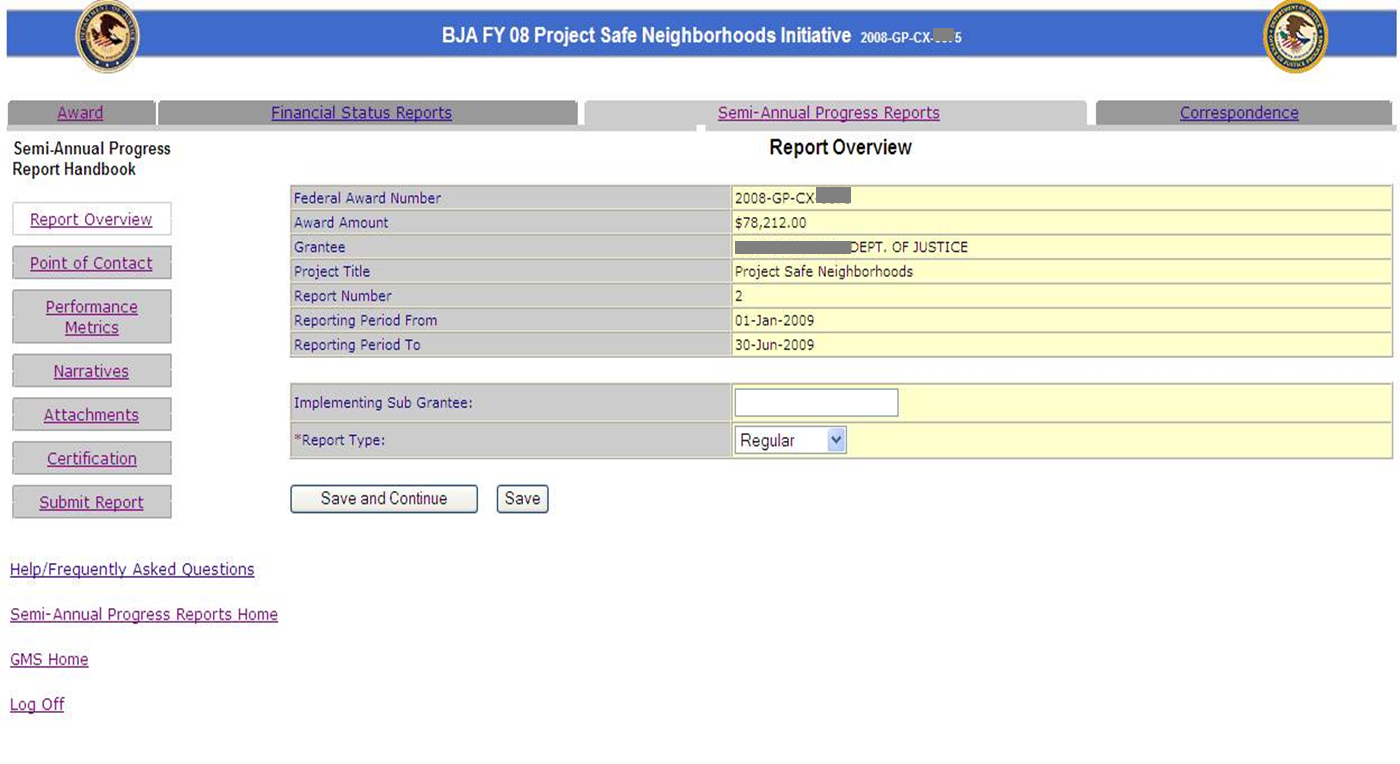 PPSR 2- Progress Report Point of Contact Screen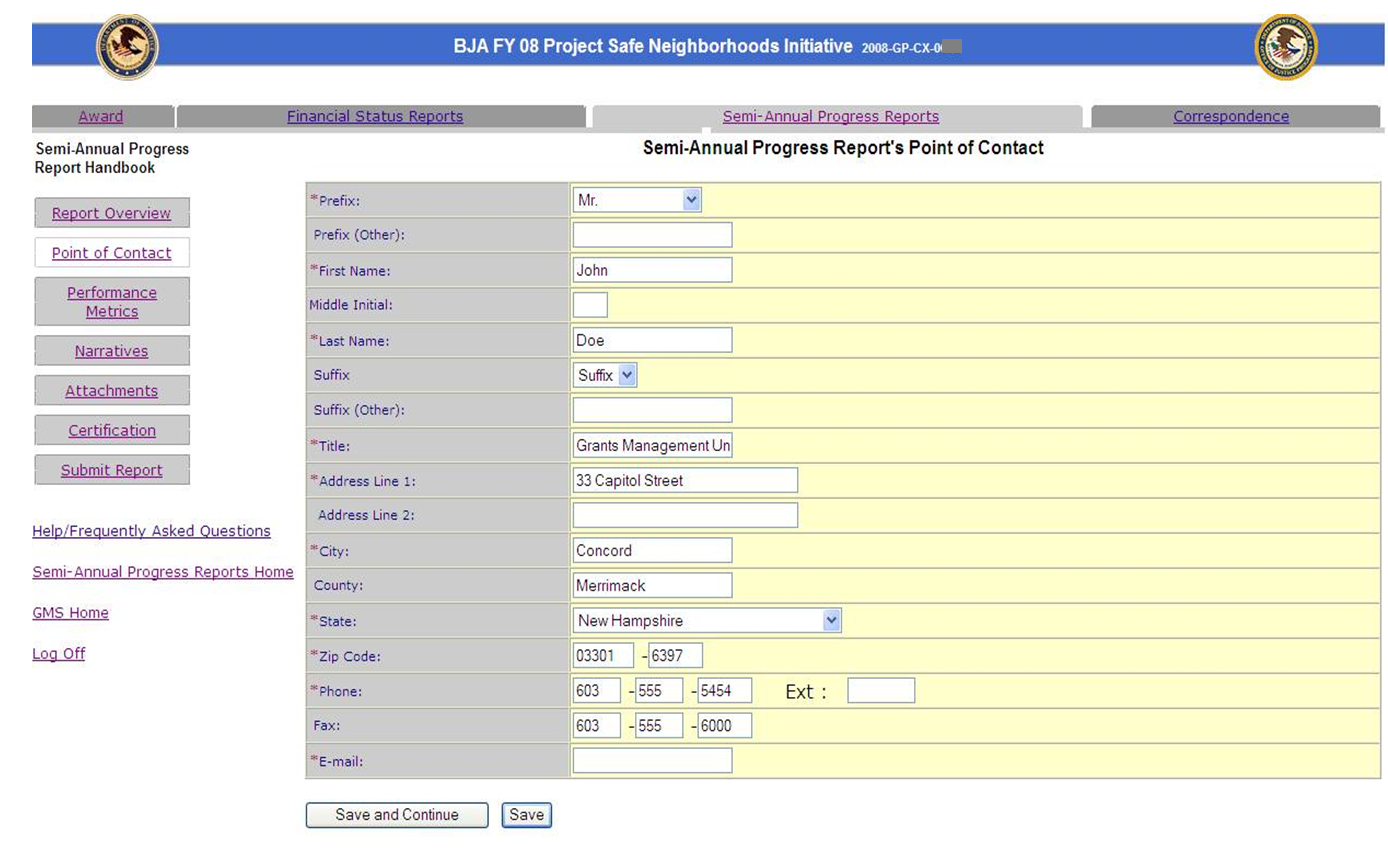 PPSR 3- Progress Report Performance Metrics Screen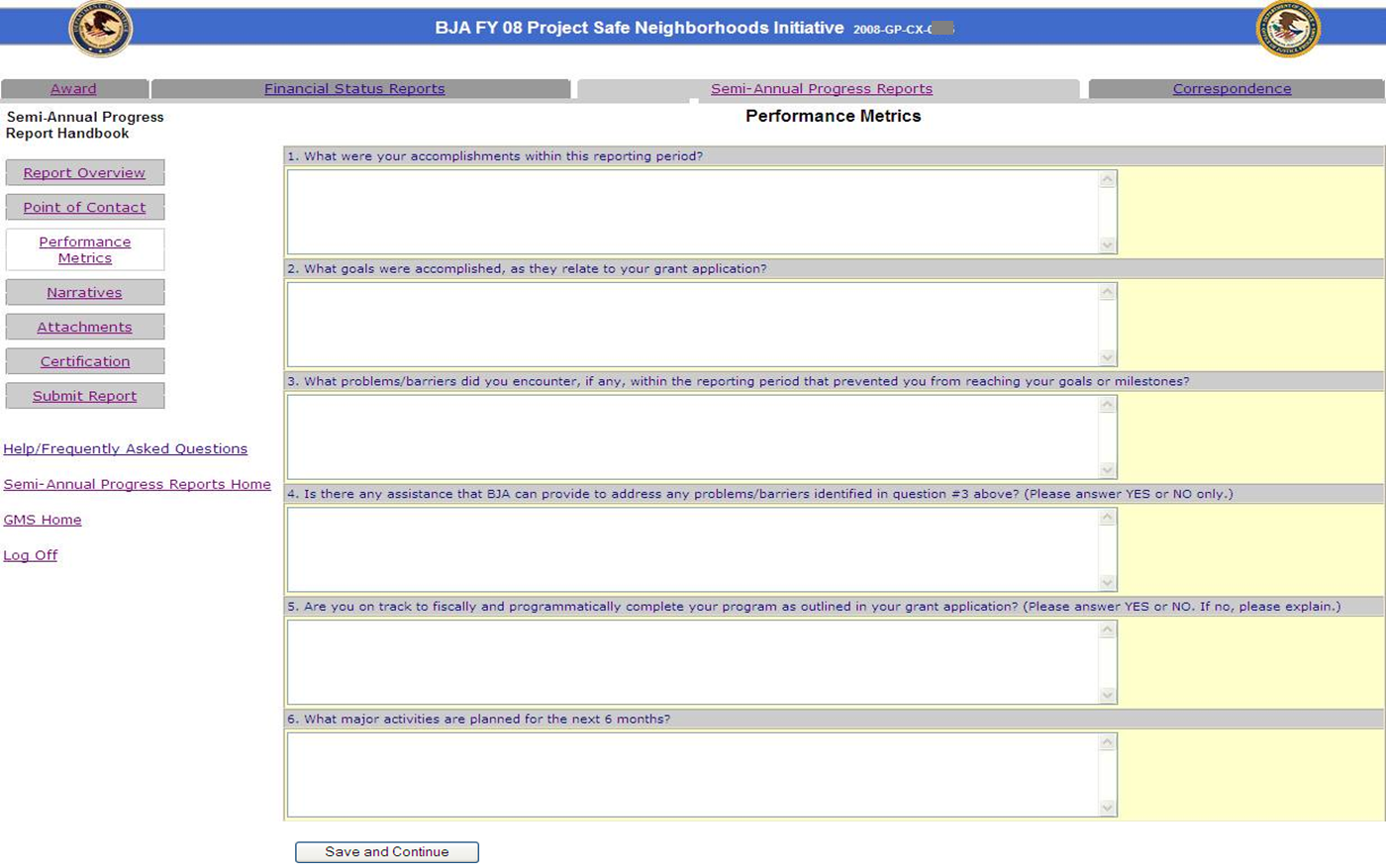 PPSR 4- Progress Report Narrative Screen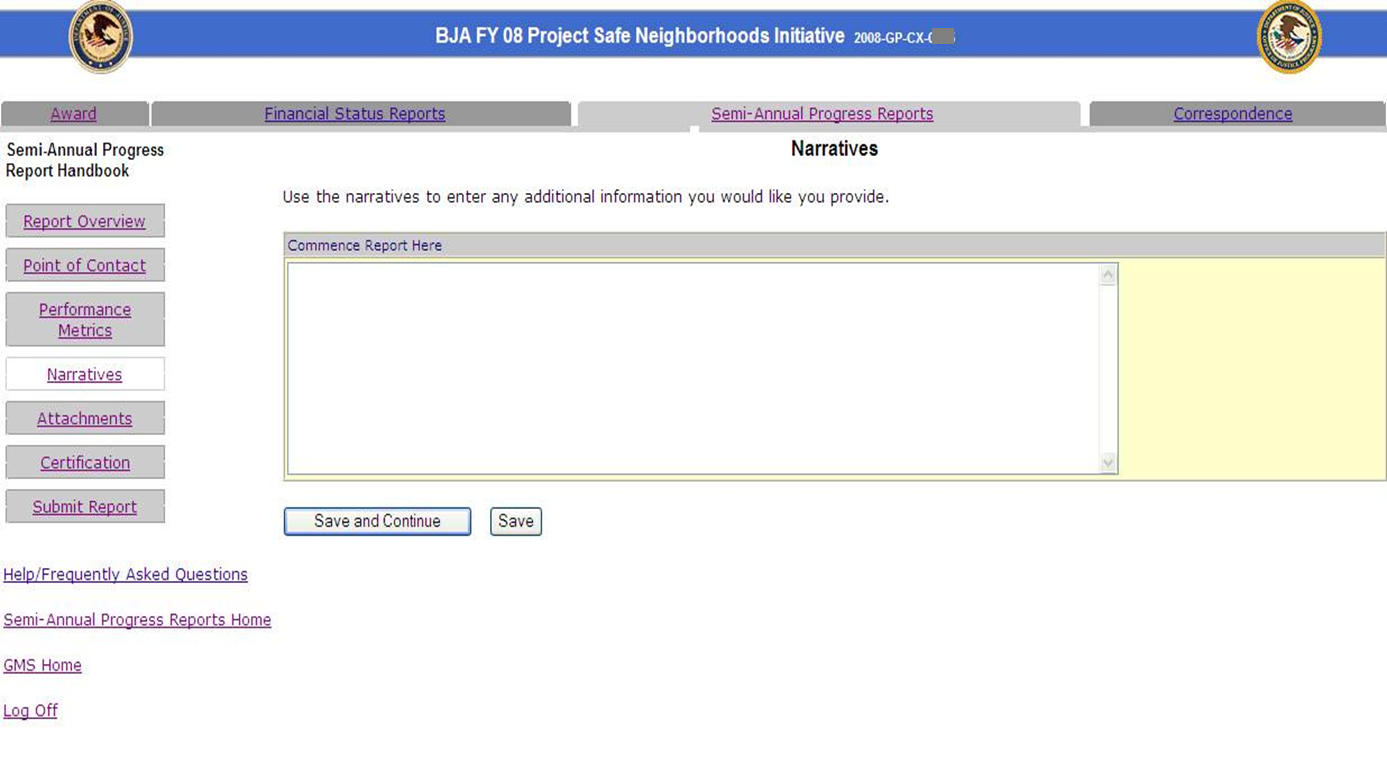 PPSR 5- Progress Report Attachments Screen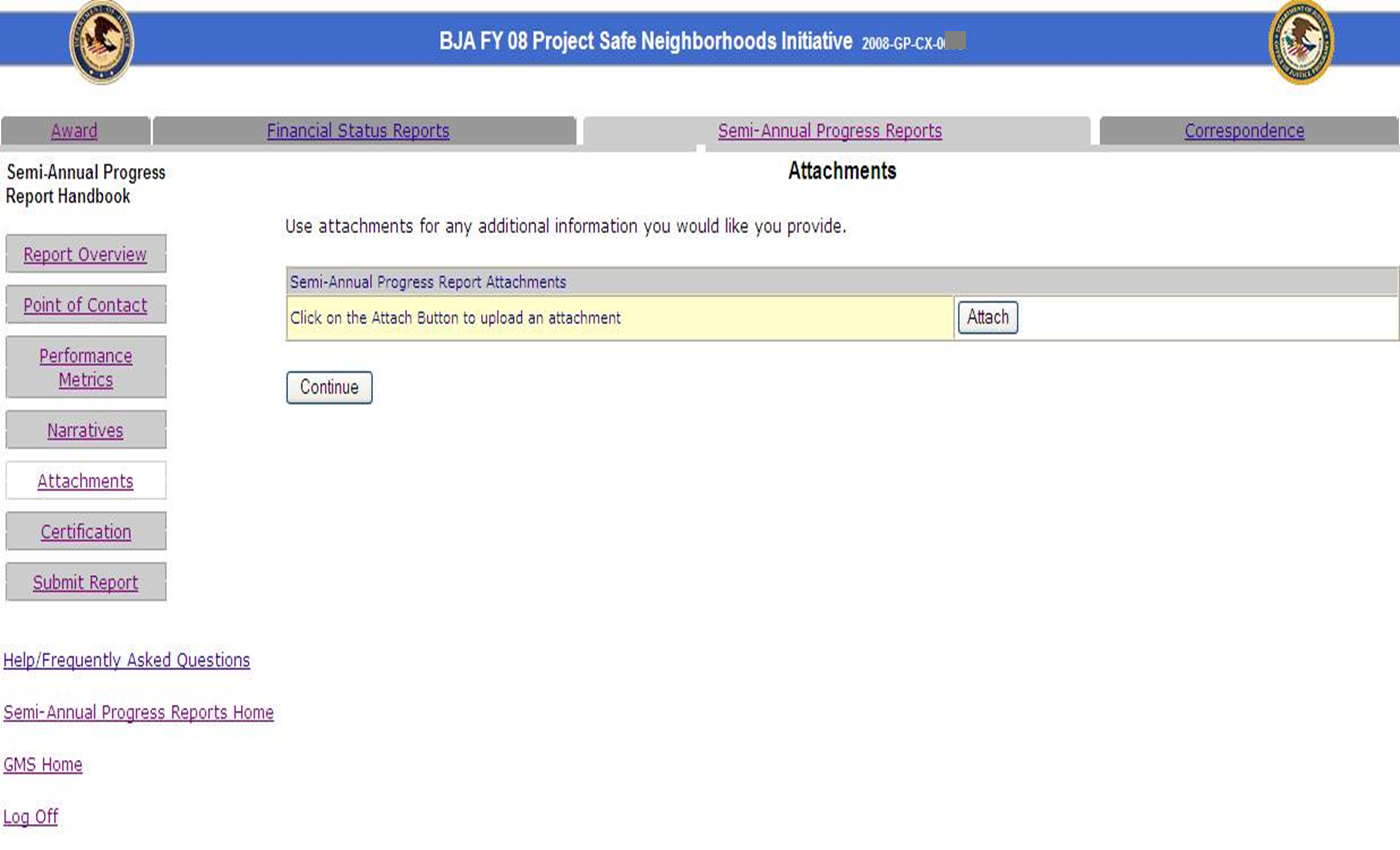 PPSR 6- Progress Report Certification Screen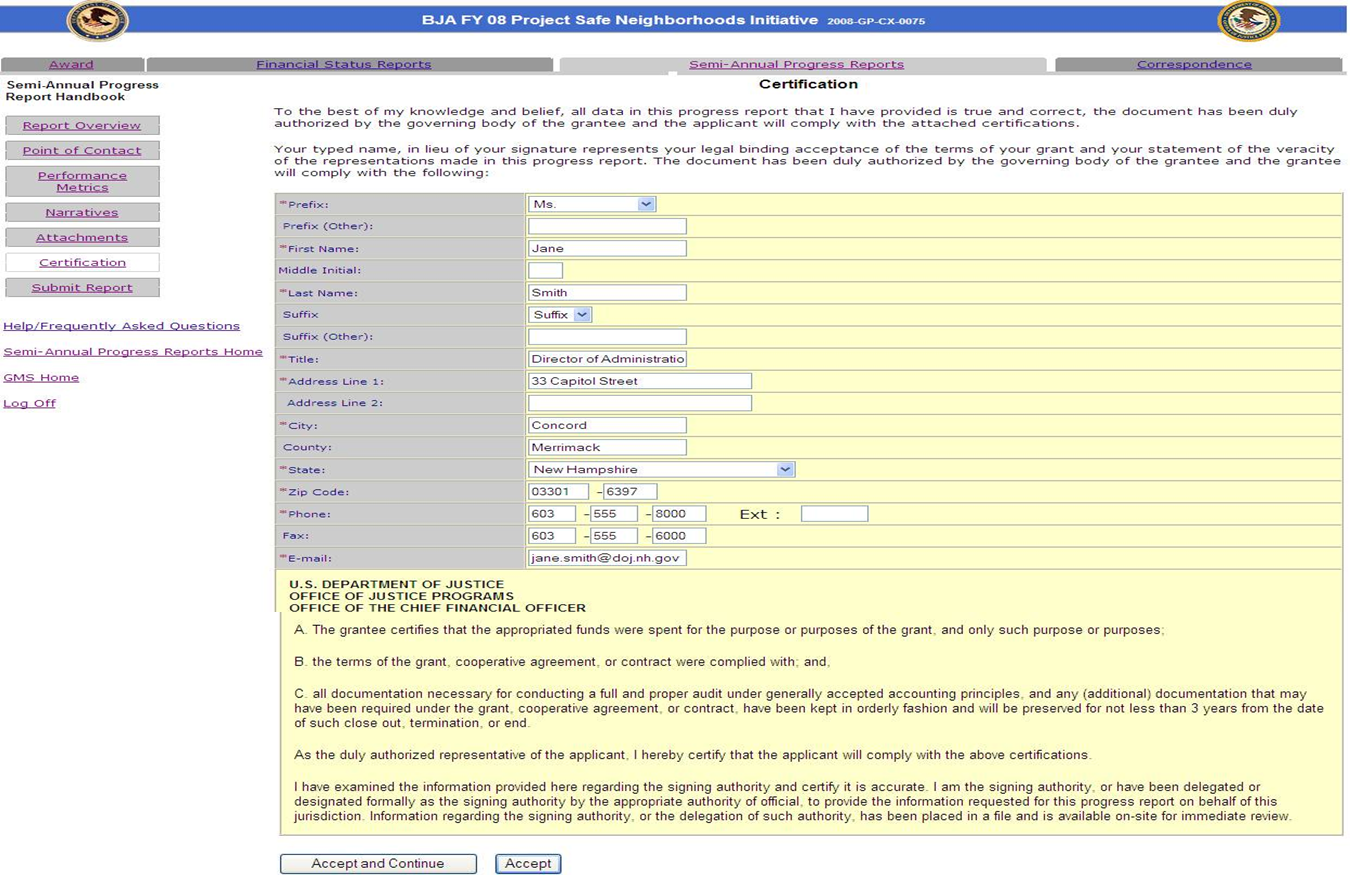 